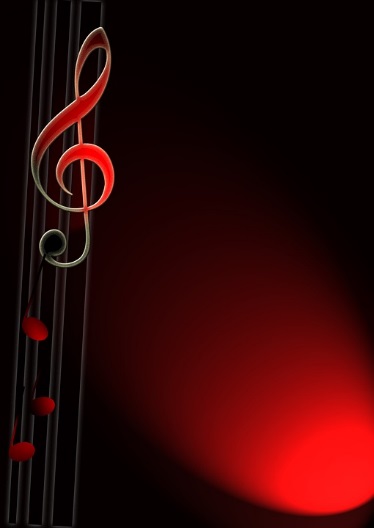 NPO法人　川崎寺子屋食堂 クラシック音楽への招待～君もマエストロになれる！～　場所：昭和音楽大学ユリホール(小田急線新百合ヶ丘駅より徒歩4分)内容:コンクール優勝者による演奏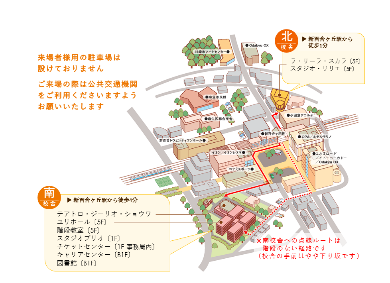 日時：10月15日（火）18:30～20:00集合：10月15日（火）新百合ヶ丘駅17:15組（夕食付き）18:15組(弁当持帰)　時間厳守参加費：無料（帰りの交通費支給　新百合ヶ丘～登戸間）対象者：小学4年生～高校3年生　保護者の方も大歓迎＊10月15日の寺子屋食堂は休校となります。先着24名様無料ご招待！(最終締切7月31日)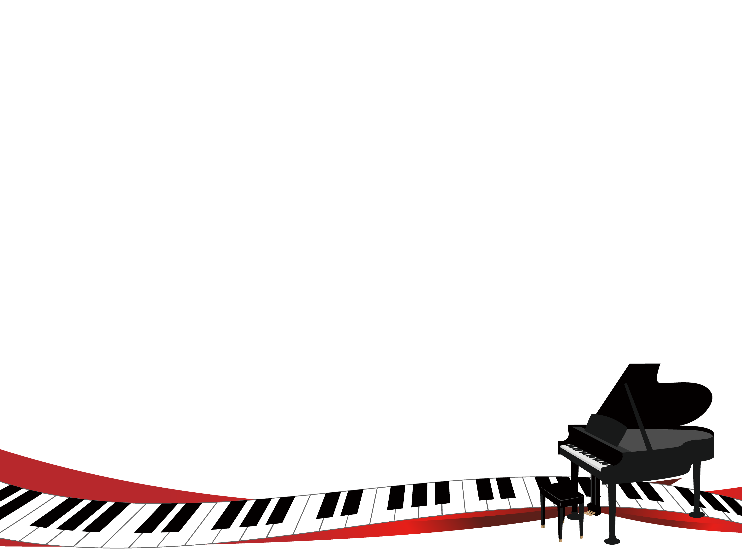 